Team Power ATL 9th Grade Team / 15UHead Coach Jakeem BlueAssistant Coach Nick Thomas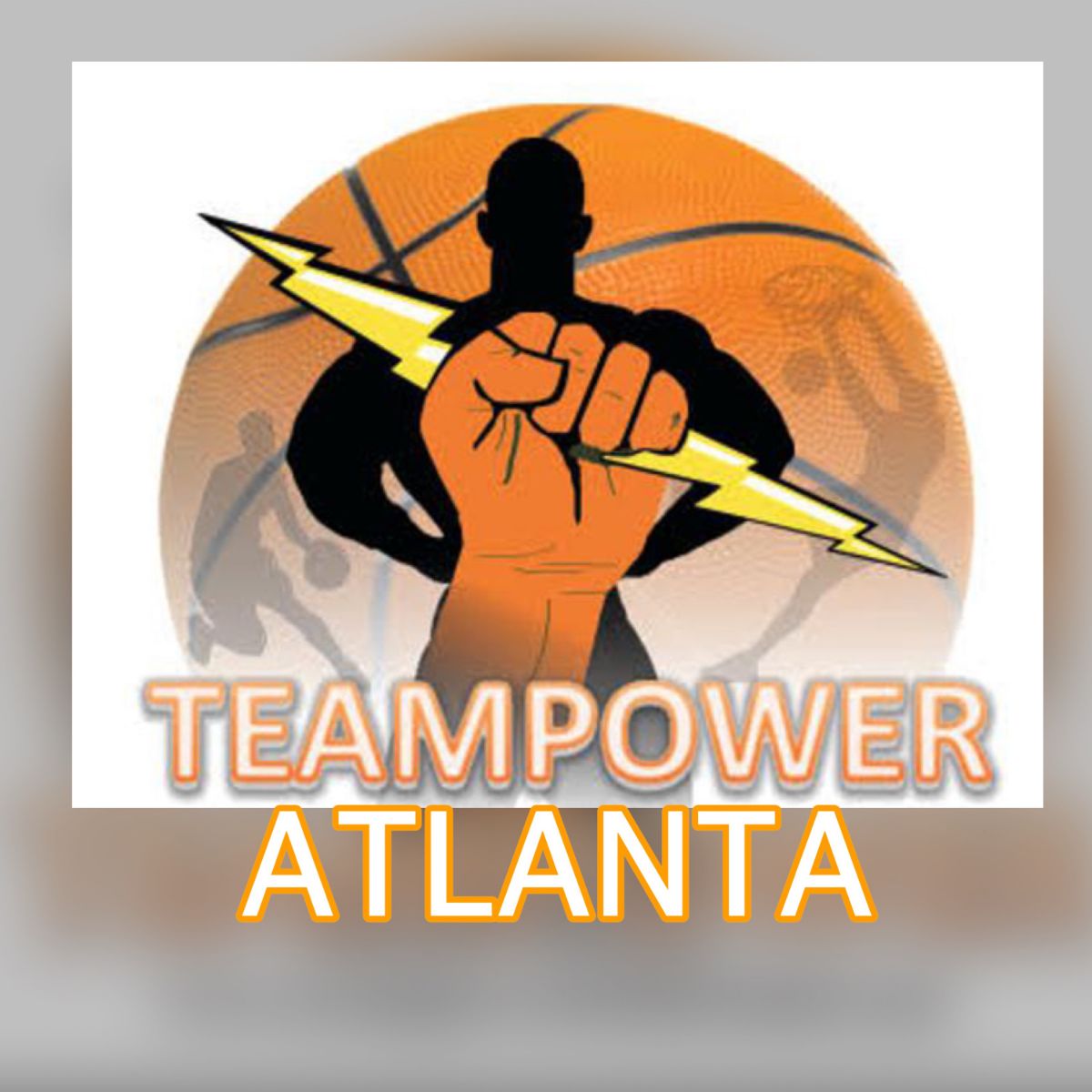 Christian Reid                                          COEN CHARLTONDeandre L ScottHakeem KilgoreIsaiah Jackson-DennisJamari reidJay'Viyon ScottJustin WilsonKy'Sean Tory Felder-QuailLake SheltonRamir LefloreSabane MaigaStephen ReynoldsTerrance A Dixon, JrTimothy BalogunTyler Fojas                                                                                                      